滋　栄　士　第　32　号　　2021年　6月　7日会員 各位公益社団法人　滋賀県栄養士会　　　　　　　　　　　　　　　　　　　　　　　　　　　　　     会長　澤 谷 久 枝（公　印　省　略）2021年度 日本栄養士会災害支援チーム（JDA-DAT）滋賀スタッフ養成研修会の開催について（案内）日本栄養士会は大規模な自然災害が発生した場合に、栄養や食の視点から支援するチーム「日本栄養士会災害支援チーム（JDA-DAT）」を2011年に組織しました。この組織は、東日本大震災の教訓を基に発足したチームで、「災害発生地域において栄養に関する支援活動ができる専門的トレーニングを受けた栄養支援チーム」として、2020年８月現在、１９道府県と災害協定の締結を結んでいます。　　　　　　　　　　　　　　　　　　　　　　　　　　　　　　　　　　　　　　　　　　　　　　　　　　　　　　　　　　　　　　　　　　　　　　　　　　　　　　　　　　　　　　　　　　　　　　　　　　　　　　　　　　　　　　　　　　　　　　　　　　　　　　　　　　　　　　　　　　　　　　　　　　　　　　　　　　　　　　　　　　　　　　　　　　　　　　　　　　　　　　　　　　　　　滋賀県においても、災害発生時に迅速に行動できる専門的スキルを持ったスタッフを育成し、栄養に関する支援活動ができるチームを整備するため、今年度スタッフ養成研修会を下記のとおり開催します。いつかくる大災害に備えて、栄養と食の問題を解決できる管理栄養士・栄養士としての役割を学び、JDA-DAT滋賀のメンバーとして一緒に活動してくれる方を募集します。記目 的：大規模な地震、台風等の自然災害が発生した場合に、迅速に被災害地内の医療・福祉・行政栄養部門等と協力して緊急栄養補給物資の支援など、状況に応じた栄養・食生活支援ができる人材を育成し、ＪＤＡ－ＤＡＴ滋賀を立ち上げます。 2.  主 催：公益社団法人　滋賀県栄養士会3.  対 象：災害発生時に栄養・食生活支援活動に取り組む意欲のある滋賀県栄養士会会員（原則、災害支援経験者又は管理栄養士・栄養士として５年以上の活動（就業）経験者）　4.　定 員：30名5.  開催形式：オンライン研修会（Zoom） ※当日のURL は別途ご案内いたします。6.  行　程：全4回　（やむを得ず参加できない日程がある場合は、事前にご相談ください）1日目：令和3年（2021年）7月10日（土） 9：50～15：152日目：令和3年（2021年）7月24日（土）10：30～16：303日目：令和3年（2021年）8月 7日（土）10：30～15：404日目：令和3年（2021年）8月21日（土）10：30～15：50※上記以外に、7月11日～8月20日の間にeラーニング実施7.  内容：別紙参照8.  参加費：	会員　無料9.　申込方法：別紙申込用紙に必要事項をご記入の上、滋賀県栄養士会事務局にFAXにてお申し込みください。（定員オーバーとなった場合は別途ご連絡差し上げます。）10.　申込締切日：令和3年6月22日（火）11.　その他本研修修了者は、JDA-DAT滋賀スタッフとして登録され、災害発生時に支援活動を行います。なお、スタッフの登録には、本会の会員であることと、本研修会の全行程を修了していることが条件となります。スタッフ登録の要領は、研修修了後に案内します。本研修会の受講料は無料ですが、登録費が別途必要です。詳しくは、滋賀県栄養士会にお問い合わせください。JDA-DATの活動・登録に関する詳細は、下記URLをご確認ください。「公益社団法人 日本栄養士会（JDA-DATについて）」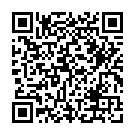 	　　https://www.dietitian.or.jp/jdadat/about/「日本栄養士会災害支援チーム活動マニュアル（基礎編）」https://www.dietitian.or.jp/assets/data/about/concept/disaster/jdadat_manual_ver.1.pdf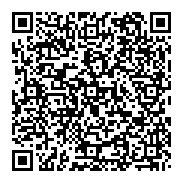 日本栄養士会災害支援チーム（JDA-DAT滋賀）スタッフ養成研修　内容(回)実施日時研修科目内容時間(分)研修方式(zoom)１7月10日（土）9:50～10:00開講式10１10:00～10:50コミュニケーションスキル①（アイスブレイク） JDA-DAT滋賀 リーダー50講義１11:00～12:10応急措置・救急①「救命講習Ⅰ」提供：湖南広域消防署70動画１13:00～15:15災害への理解災害への理解30動画１13:00～15:15災害への理解災害支援と活動の実際90動画27月24日（土）10:30～12:00コミュニケーションスキル②被災地にとっての支援活動90動画213:00～14:40臨機応変の対応能力と調整能力(Ⅰ)（Ⅱ）「状況把握と対応能力（仮題）」講師：滋賀県立大学　人間文化学部 今井 絵理 氏90講義214:50～16:30臨機応変の対応能力と調整能力(Ⅰ)（Ⅱ）「状況把握と対応能力（仮題）」講師：滋賀県立大学　人間文化学部 今井 絵理 氏90講義（演習）３8月7日(土)10:30～11:30栄養アセスメント①災害時の食事60動画３11:30～14:00（休憩時間含む）栄養アセスメント①「パッククッキングに挑戦」JDA-DAT滋賀 リーダー90講義（演習）３14:10～15:40栄養アセスメント①栄養アセスメントと指導・相談90動画４8月21日（土）10:30～12:10栄養アセスメント②「栄養アセスメントの実践(仮題)」講師：（公社）奈良県栄養士会　　　　　JDA-DAT奈良 代表 木島 隆栄 氏90講義（演習）４13:00～14:30コミュニケーションスキル③「他職種連携で行う　　　　被災者のケア(仮題)」講師：（公社）奈良県栄養士会　　　　　JDA-DAT奈良 代表 木島 隆栄 氏90講義４14:40～15:40振り返り「JDA-DAT滋賀の在り方～私たちには何が出来るか～」60グループディスカッション４15:40～15:50閉講式10個人学習7月11日（日）～8月20日（金）応急措置・救急②※第1回目で詳細説明60(目安)(e-ﾗｰﾆﾝｸﾞ)会員番号所属職域TEL※日中連絡のつく番号E-mail現住所　〒　〒　〒勤務先勤務先所在地　〒　〒　〒災害支援の経験　なし
　あり　→（いつ・どんな　　　　　　　　　　　　　　　　　　　　　）　なし
　あり　→（いつ・どんな　　　　　　　　　　　　　　　　　　　　　）　なし
　あり　→（いつ・どんな　　　　　　　　　　　　　　　　　　　　　）受講希望理由